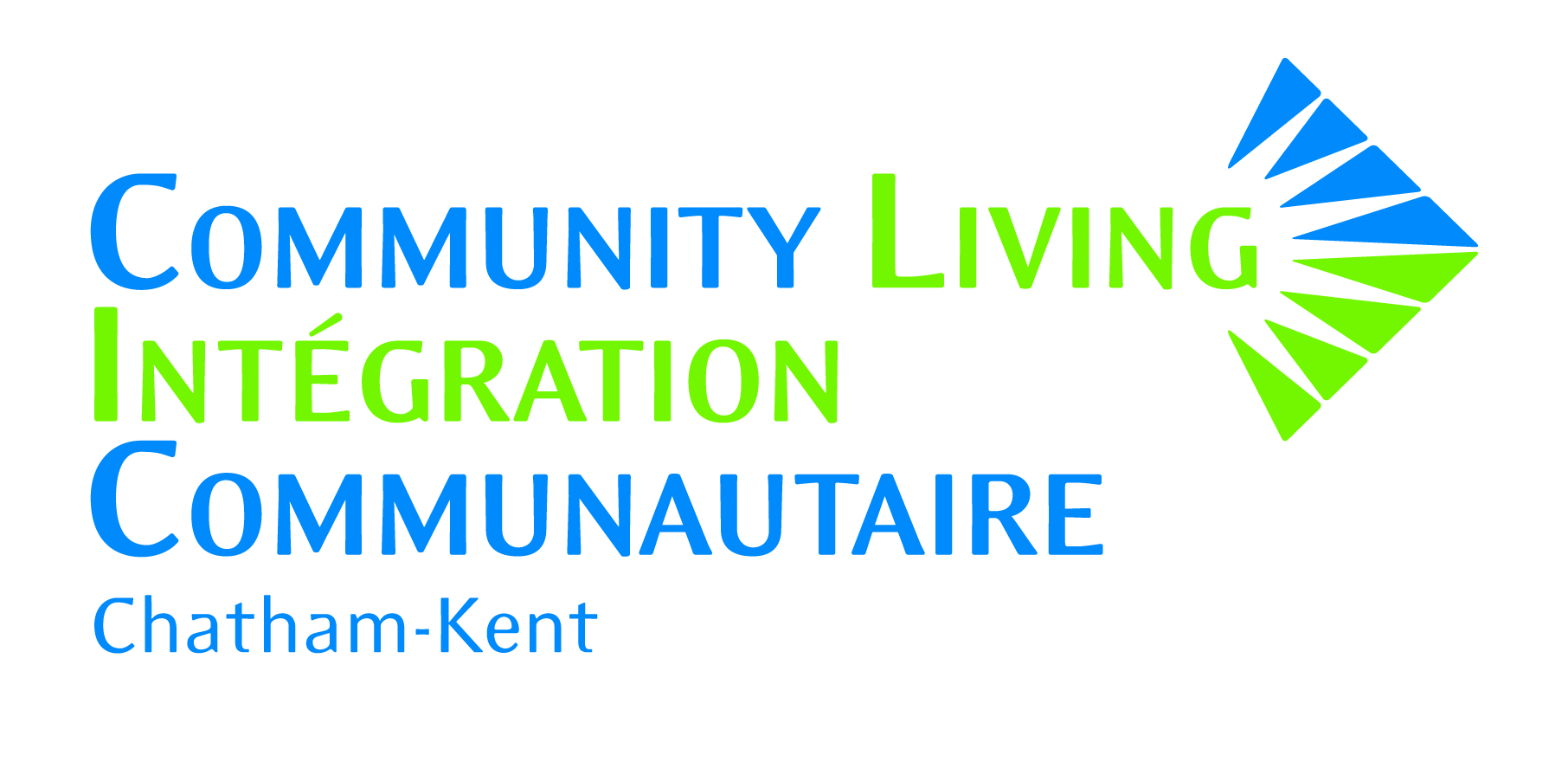 Community Living Chatham-Kent is excited to announce the 6th Annual Lottery Calendar, “Discovering Dreams … Connecting Lives in CK”, and we would like you to join us!  Chatham-Kent businesses, along with people within our family at Community Living Chatham-Kent, will be featured throughout this 12 months calendar.During the 12 months beginning on January 1, 2019 and until December 31, 2019, we will be drawing a prize daily in the amount of $20, $50, $100, $200, $500 or $1,000, and gift cards from participating retailers. With the purchase of a $20 calendar, the purchaser will be eligible to win one or more times throughout the year as the ticket stub is returned to the draw each time.There will be 1700 Lottery Calendars printed, which is great odds of winning a prize. Calendars will be available for purchase beginning October 1, 2018 until they are sold out or December 31, 2018, whichever comes first.Each day CKSY FM 94.3 and Country 92.9 CFCO will announce the winners between 6:40 pm – 7:00 pm. Winners will be contacted by Community Living Chatham-Kent to arrange to receive their prize.We would love to include your business to support the 2019 Lottery Calendar as a Banner Sponsor. I am certain it will be worthy of your investment in promoting your business as well as the proud legacy of Community Living Chatham-Kent. Please find the sponsorship opportunities on the following page. I am available to assist you in selecting your sponsorship opportunity and answer any questions you may have.Regards,Angela CorsoManager of Community Relations519-352-1174 ext. 232acorso@clc-k.caSponsorship InformationCONTACT NAME:_____________________________	 TITLE: _______________________________COMPANY NAME:____________________________	 EMAIL: ______________________________ADDRESS: ____________________________________________________________________________CITY: ____________________  POSTAL CODE: _________________   PHONE#: ____________________Acknowledge permission to send correspondence via e-mail for fundraising and promotional purposes.Sponsorship Choice: ________________________________________PAYMENT: Credit Card Payment: In order to protect your credit card information, we will contact you by phone to complete your credit card information.  Cheque Payment: My cheque in the amount of $ ______________________ is enclosed.Cheque payable to Community Living Chatham-Kent and mail to:CANADA REVENUE AGENCY DEFINITIONS:SPONSORSHIP - when a business makes a donation to a charity and in return, receives advertising or promotion of its brand, products or services. As per Canada Revenue Agency (Policy CSP-S13), charitable tax receipts cannot be issued for sponsorships as they are not considered gifts. Community Living Chatham-Kent cannot issue a donation receipt where a corporation/business receives a material advantage such as promotion or advertising in return, BUT the corporation can claim the contribution as an advertising expense when provided with a business receipt from Community Living Chatham-Kent. 